In-Home Aides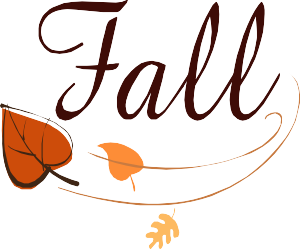 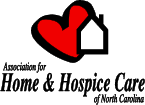 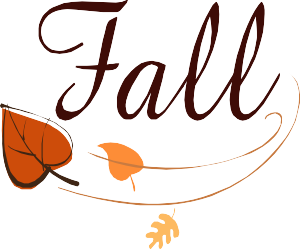 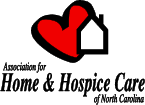 artners n	uality	are Sept 2024Learning Objectives:List the importance of documentationDescribe what it means to observe, record, and report (ORR)Review tips for documentation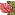 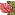 Observe, Record, Report:In-home aides may spend more time with clients than any other health care worker. That makes them the “eyes and ears” of the care team.By noticing changes in the client’s condition that could signal increasing illness, a worsening of the client’s physical or mental condition and/or a change in the client’s disease process, the aide could even save the client’s life or prevent the client from going into the hospital.As an In-home aide you should keep notes of when you do the tasks that are listed on the care plan. You should also note what you observe while doing those tasks and while spending time with the client according to your agency policies and procedures and as assigned by your supervisor.This important part of your job is called “Observe, Record, and Report” (ORR, for short).What should you observe?Changes in the client’s condition-physical, mental, emotionalChanges in the environment, or setting, that could affect the client’s healthChanges in relationships with family and friends that could affect the client’s healthChanges in the client’s condition - look for:Signs of physical discomfort ◻ Changes in what the client can do	◻ Changes in behaviorChanges in physical appearance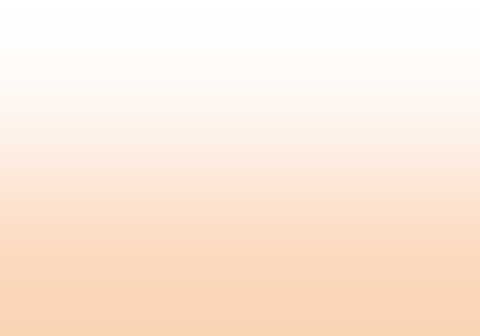 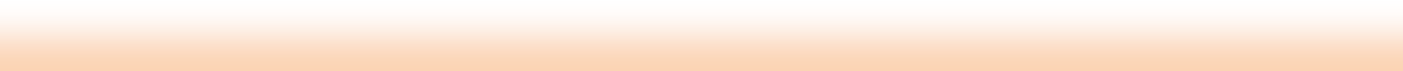 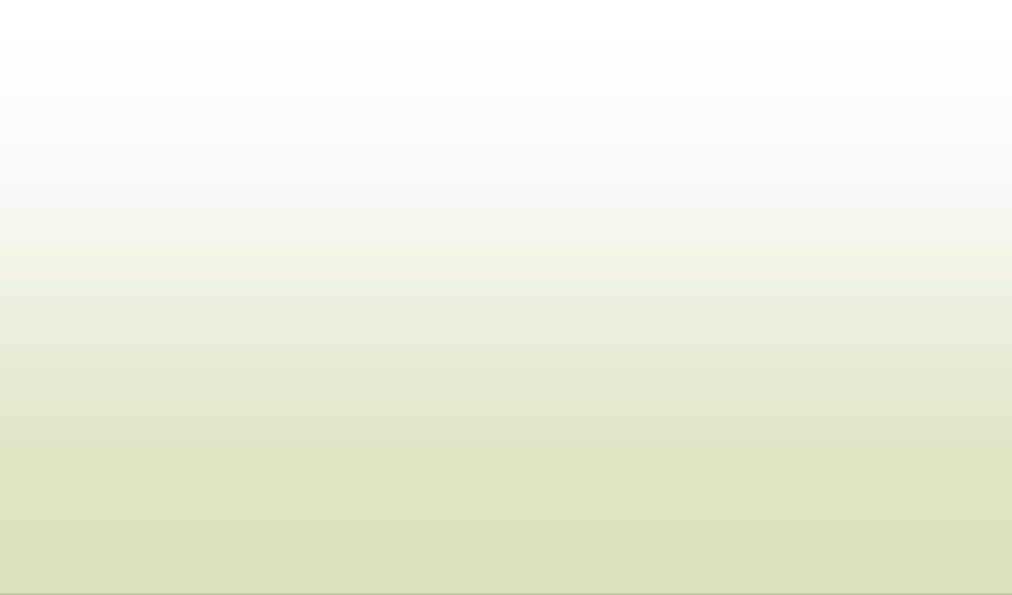 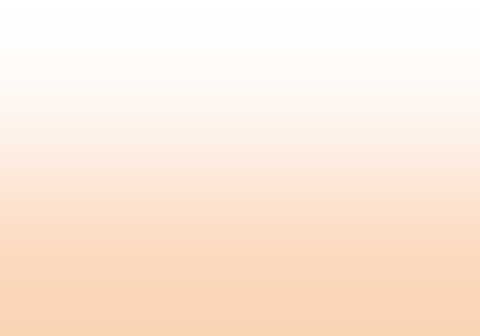 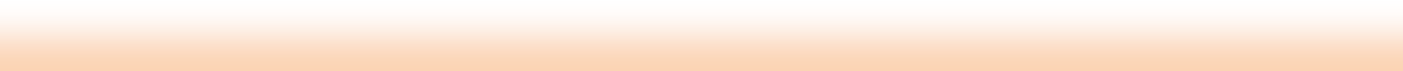 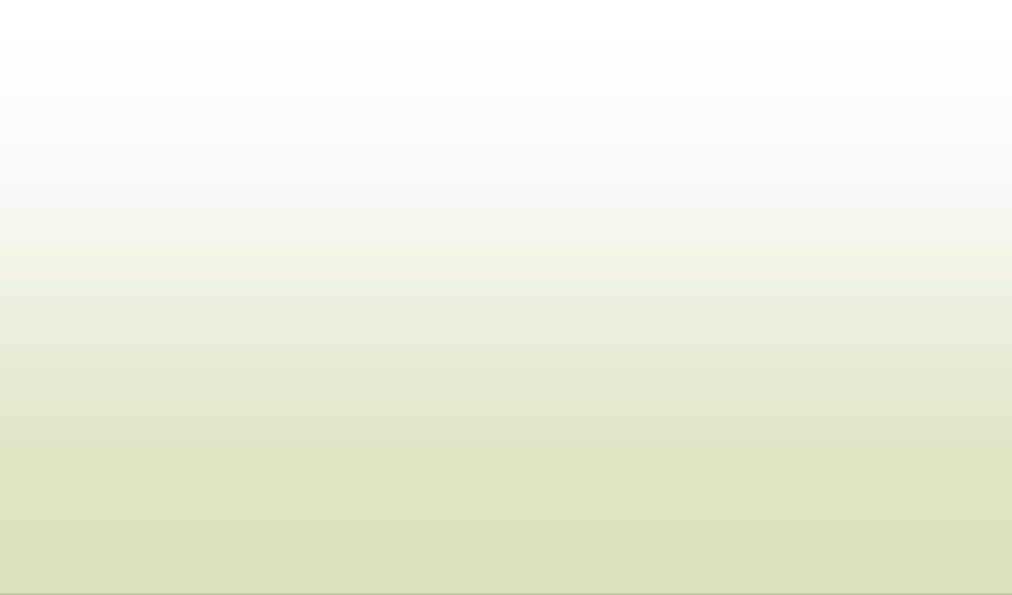 Accuracy in Documentation:When documenting regarding a client, all information must be completely accurate and up-to-date. Do not copy previous information.You must document observations and also what care was given. However, only document the care you provided, not what another team member may have completed. It is unethical and illegal to document things that you intend to do in the future, in other words, things that you have not completed yet.Only document things that you personally witnessed or experienced, not what you think may have happened or what a client told you (unless you state it is what a client told you versus what you personally witnesses or experienced).It is important to describe behavior, and not your personal judgment. For example, instead of writing, “Susan is very sick today,” write, “Susan expressed feeling tired and achy, and she also has a temperature of 101.1 degrees.” Stick to facts, observations, and quotes from the patient.Documented reports must also be completed in a timely manner. Other people may need the information that you will provide, and memories are always the freshest right after an eventhappens.ObservationsObjective- The objective method of observation means that you are using one or more of the body senses to gather information (sight, sound, smell, touch)Subjective- someone tells you information that you cannot observe (client tells you he/she has pain, client says he/she is dizzy, family member tells you the client has been depressed).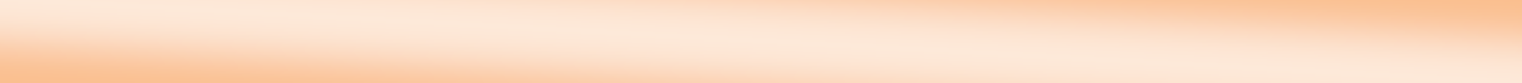 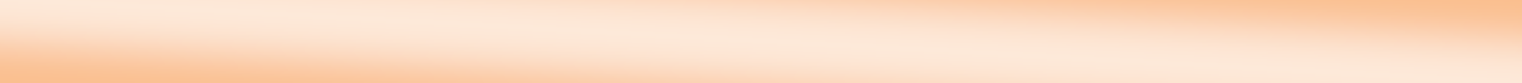 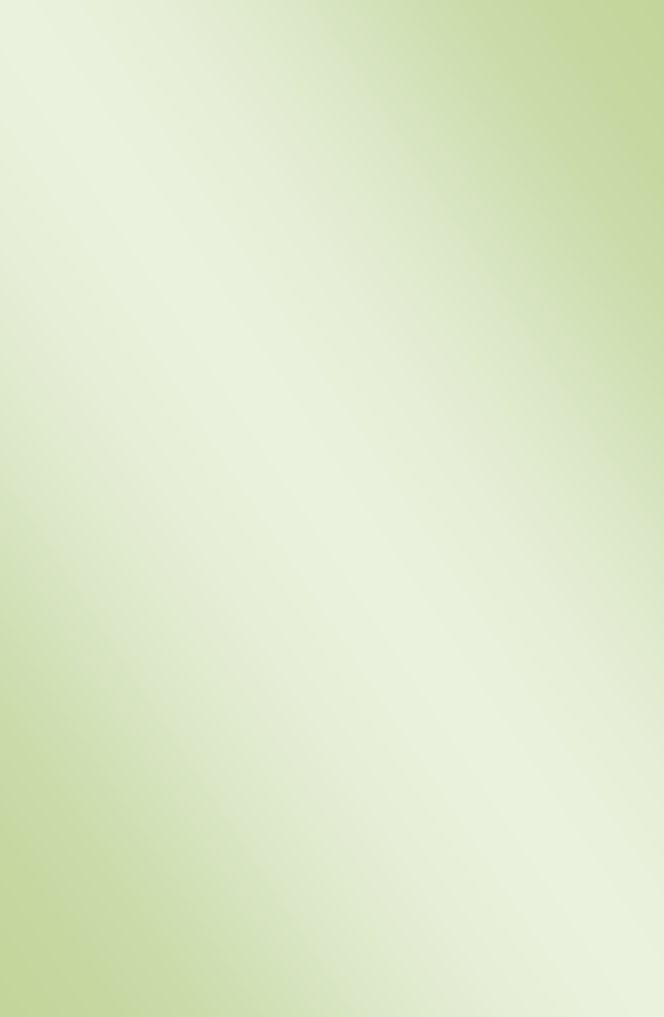 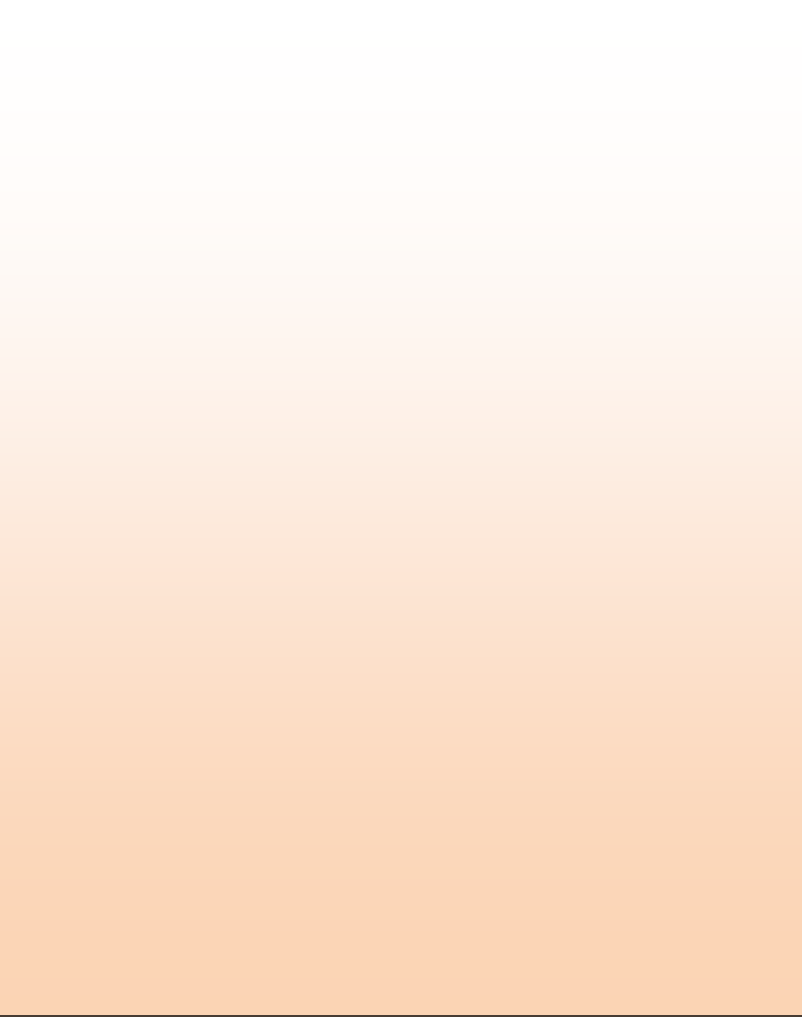 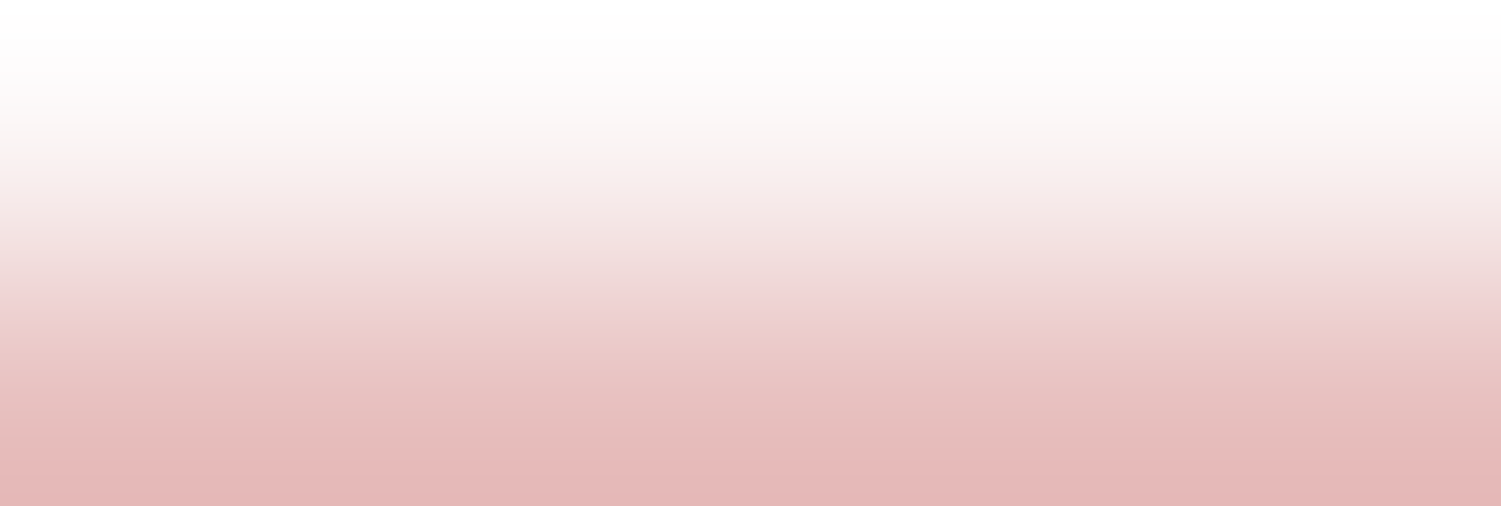 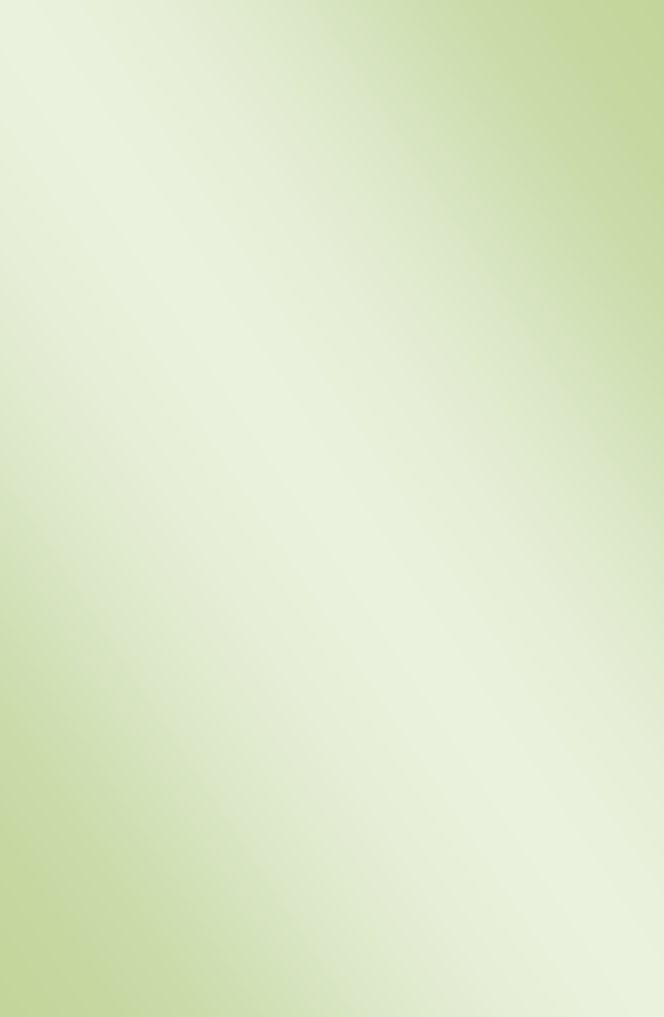 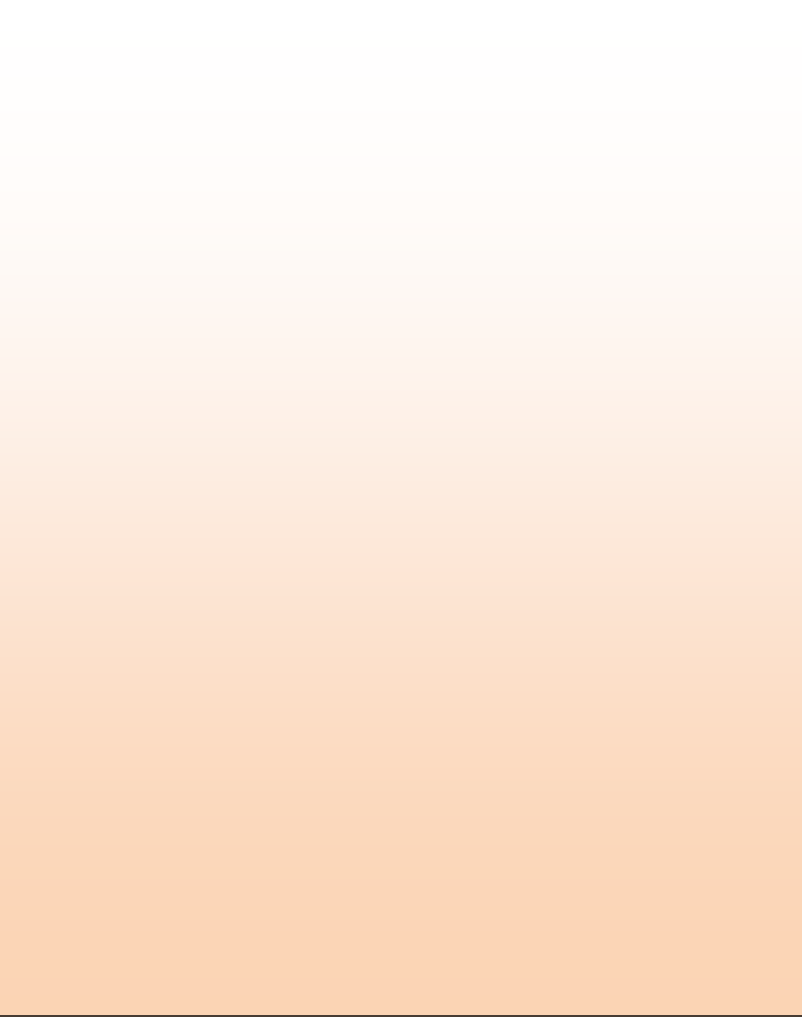 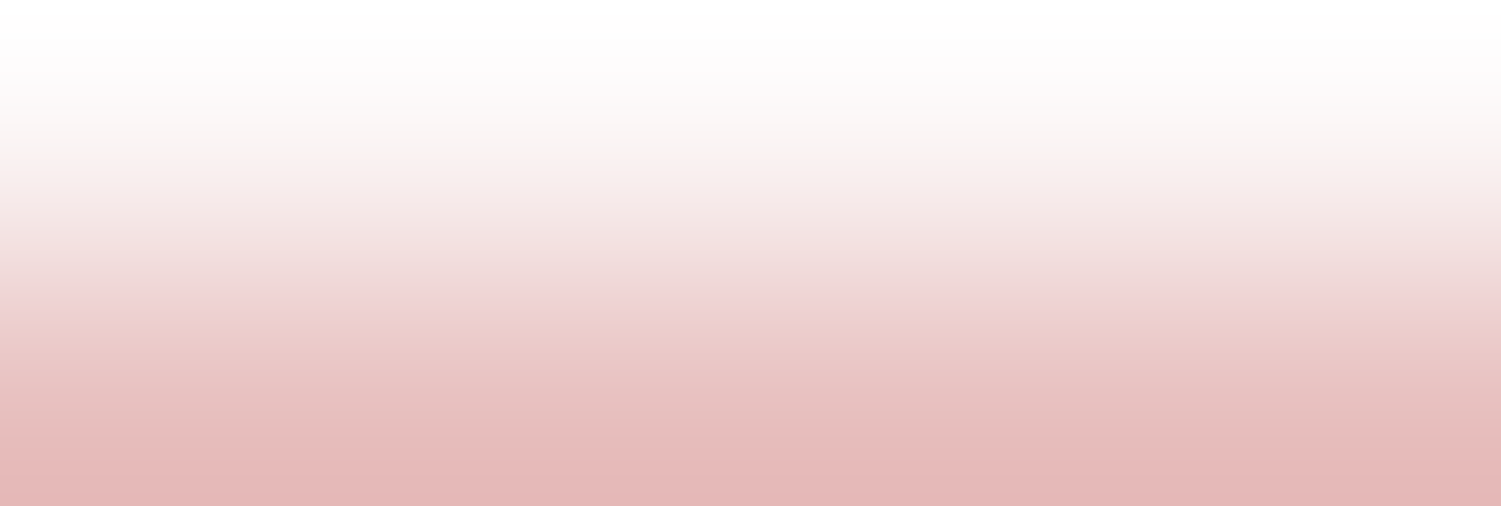 Kathie Smith, RN, VP of State Relations, Home and Community Based Care-AHHC of NC- Editor in ChiefIn-Home Aides Partners in Quality Care is a monthly newsletter published for in-home aide agencies. © Copyright AHHC 2016 - May be reproduced for in-home aides.Sources:  PROVIDING PERSONAL CARE SERVICES TO ELDERS AND PEOPLE WITH DISABILITIES, PHI national,http://phinational.org ; Module 2, accessed September 28, 2016. NC Personal and Home Care Aide State Training, phase